13th June 2012To All Members of the Parish CouncilYou are summoned to attend a meeting of the Lympstone Parish Council, at 7.30 on Monday 18th June 2012 in the Village Hall. The business to be transacted is set out below.  Members of the Public are cordially invited to attend and to speak in the open session.  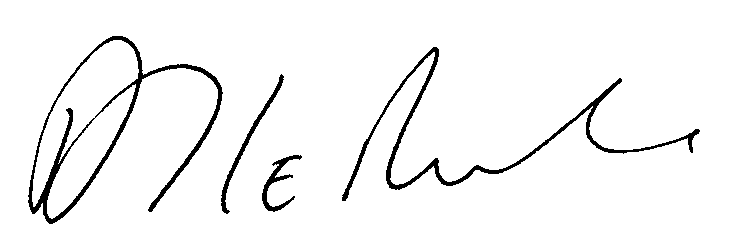 A J Le Riche, Clerk to the Parish CouncilPUBLIC SESSIONAt this point the public will be invited to raise issues of concern in the ParishAGENDA1 Apologies2 Declarations of Interest3 Minutes – To confirm the minutes of the meeting held on 21st May 2012 - attached4 Planning Applications 11/2270/FUL & 2772/LBC Renovation of property comprising construction of new porch and replacement porch, installation of new and replacement windows with double glazed units, replacement of roof slates and internal works comprising removal and provision of partitions, works to bedroom ceiling, removal of staircase, conversion of second floor space to ancillary accommodation and widening of staircase.  Demolition, reconstruction and conversion of agricultural barn and conversion of further barn to ancillary residential accommodation including installation of solar panels and rooflights, creation of new openings, replacement roof tiles and re-rendering at Gulliford Farm, Exmouth Road12/1312/FUL Construction of dormer window, toilet extension and veranda on rear elevation of dwelling and extended raised patio to rear. At Eleanors Church Road.5 Planning Decisions, if any6 Neighbourhood Planning update7 Report by the Police8 Report by the District Councillors9 Chairman’s report10 Review of Jubilee Celebrations11 EDDC Chairman’s garden partyThis year, the Chairman of EDDC would like to invite Parish Councils to nominate an unsung hero to attend the garden party.   The Council is requested to consider a nomination.  Details are attached.12 Finance a) Payments authorised – list attachedb) Financial summaryc) Budget report attached13 Annual accounts and the Annual Audit Return14 Grant application To consider an application by the Lympstone Fishery & Harbour Association (attached) 15 Business items 16 Action Sheet – attached 17 Matters raised by Councillors.   - (These are not normally discussed in depth but investigated and considered at the next meeting.) 18 Items for the next meeting19 Items for information, Copies will be available at the meeting:Clerks and Councils Direct May 2012Exe Press Spring 2012Local Council Review Summer 201220 Report by County Councillor on matters relating to the Parish.Affordable HousingCllr BaileyAmenitiesCllr Acca / Cllr Mrs BeattyBurial GroundCllr BaileyCommunicationsCllr YoungEnvironmentCllr EastleyMajor Travel including the Cycle WayCllr BaileyPlanning applicationsCllr LonghurstNeighbourhood PlanCllr LonghurstTwinningCllr Mrs ScottYouth ClubCllr Mrs Beatty